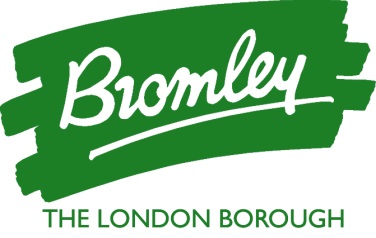 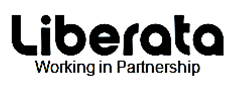             NEW EMPLOYEE PERSONAL DETAILS – NON-TEACHING STAFF            NEW EMPLOYEE PERSONAL DETAILS – NON-TEACHING STAFF            NEW EMPLOYEE PERSONAL DETAILS – NON-TEACHING STAFF            NEW EMPLOYEE PERSONAL DETAILS – NON-TEACHING STAFF            NEW EMPLOYEE PERSONAL DETAILS – NON-TEACHING STAFFFailure to fully complete this form may result in non-payment of your salary.  Please complete and print clearly.(When completed this form must be emailed or scanned to HR.BusinessServices@bromley.gov.uk)Failure to fully complete this form may result in non-payment of your salary.  Please complete and print clearly.(When completed this form must be emailed or scanned to HR.BusinessServices@bromley.gov.uk)Failure to fully complete this form may result in non-payment of your salary.  Please complete and print clearly.(When completed this form must be emailed or scanned to HR.BusinessServices@bromley.gov.uk)Failure to fully complete this form may result in non-payment of your salary.  Please complete and print clearly.(When completed this form must be emailed or scanned to HR.BusinessServices@bromley.gov.uk)Failure to fully complete this form may result in non-payment of your salary.  Please complete and print clearly.(When completed this form must be emailed or scanned to HR.BusinessServices@bromley.gov.uk)Failure to fully complete this form may result in non-payment of your salary.  Please complete and print clearly.(When completed this form must be emailed or scanned to HR.BusinessServices@bromley.gov.uk)Failure to fully complete this form may result in non-payment of your salary.  Please complete and print clearly.(When completed this form must be emailed or scanned to HR.BusinessServices@bromley.gov.uk)Surname:Forenames:Title:Date of Birth:NI Number:Tel:Home Address:Email address:Bank or Building Society Details: Your salary will be paid in arrears by credit transfer to a Bank or Building Society account. Please ensure that you give all the details required by your Bank/Building Society in order that credits will be accepted. Failure to do so could result in payment being made by cheque.Bank or Building Society Details: Your salary will be paid in arrears by credit transfer to a Bank or Building Society account. Please ensure that you give all the details required by your Bank/Building Society in order that credits will be accepted. Failure to do so could result in payment being made by cheque.Name and Address of Bank or Building Society:Bank or Building Society Sort Code (Six Digits):Bank or Building Society Account Number(Eight Digits):Building Society Roll Number (if required):National Insurance:If you are over state pension age you will be exempt from National Insurance Contributions. Please select one of the following to prove you have reached state Pension AgeMy Certificate of Age Exception(if you have one) is:	Attached    To follow Birth Certificate copy is: Attached     To follow  Passport copy is : Attached     To follow  Q1. Were you a member of the UK Regular Armed Forces? (Veteran)  Yes (go to Q2)     No  Q2. Q2. Please confirm your first date of civilian employment.  Q3. Are you employed as an Apprentice under the age of 25? Yes     No  If you are woman married before 1979, who made an election to pay the lower married woman’s contributions and still has the right to do so, you must forward the Certificate of Election.My Certificate of Election is:	Attached  	To follow  National Insurance:If you are over state pension age you will be exempt from National Insurance Contributions. Please select one of the following to prove you have reached state Pension AgeMy Certificate of Age Exception(if you have one) is:	Attached    To follow Birth Certificate copy is: Attached     To follow  Passport copy is : Attached     To follow  Q1. Were you a member of the UK Regular Armed Forces? (Veteran)  Yes (go to Q2)     No  Q2. Q2. Please confirm your first date of civilian employment.  Q3. Are you employed as an Apprentice under the age of 25? Yes     No  If you are woman married before 1979, who made an election to pay the lower married woman’s contributions and still has the right to do so, you must forward the Certificate of Election.My Certificate of Election is:	Attached  	To follow  P45:My P45 Parts 2 and 3 is:  Attached   To follow  	Not available  Employee statementPlease select one of the following statements that applies to you and tick the appropriate box:Statement AThis is my first job since last 6 April and I have not been receiving taxable Jobseeker’s Allowance, Employment and Support Allowance, taxable Incapacity Benefit, State or Occupational Pension.Statement BThis is now my only job but since last 6 April I have had another job, or received taxable Jobseeker’s Allowance, Employment and Support Allowance or taxable Incapacity Benefit. I do not receive a State or Occupational PensionStatement CAs well as my new job, I have another job or receive a State or Occupational Pension.P45:My P45 Parts 2 and 3 is:  Attached   To follow  	Not available  Employee statementPlease select one of the following statements that applies to you and tick the appropriate box:Statement AThis is my first job since last 6 April and I have not been receiving taxable Jobseeker’s Allowance, Employment and Support Allowance, taxable Incapacity Benefit, State or Occupational Pension.Statement BThis is now my only job but since last 6 April I have had another job, or received taxable Jobseeker’s Allowance, Employment and Support Allowance or taxable Incapacity Benefit. I do not receive a State or Occupational PensionStatement CAs well as my new job, I have another job or receive a State or Occupational Pension.Student Loan and Postgraduate Loan:Tell us if any of the following statements apply to you:• you do not have any Student or Postgraduate Loans• you’re still studying full-time on a course that your Student Loan relates to• you completed or left your full-time course after the start of the current tax year, which started on     6 April• you’re already making regular direct debit repayments from your bank, as agreed with the Student Loans CompanyIf No, tick this box and go to question   If Yes, tick this box and go straight to the Declaration   Student Loan PlansYou have Plan 1 if any of the following apply:you lived in Northern Ireland when you started your courseyou lived in England or Wales and started your course before 1 September 2012You have a Plan 2 if:You lived in England or Wales and started your course on or after 1 September 2012.You have a Plan 4 if:You lived in Scotland and applied through the Students Award Agency Scotland (SAAS) when you started your course.You have a Postgraduate Loan if any of the following apply:you lived in England and started your Postgraduate Master’s course on or after 1 August 2016you lived in Wales and started your Postgraduate Master’s course on or after 1 August 2017you lived in England or Wales and started your Postgraduate Doctoral course on or after 1 August 2018To avoid repaying more than you need to, tick the correct Student Loans that you have - use the guidance ABOVE to help you. Please tick all that applyPlan 1    Plan 2    Plan 4    Postgraduate Loan (England and Wales only)  DeclarationI confirm that the information I’ve given on this form is correct.Signed: ______________________________     Date: _________________ Start Date: ___________________________      Place of                                                                               Employment: _______________________Local Government Pension Scheme:You will be automatically entered into the Local Government Scheme (LGPS) unless you opt out.Please ensure that, if attached, the document regarding LGPS is completed and returned to the Liberata Pensions Team, address to be found at the bottom of Section 4 of the Pension Membership Form.